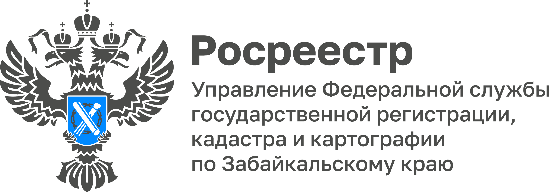 Как и где кредитные организации могут получить невостребованные закладные, рассказали в забайкальском Росреестре Специалисты ведомства информируют о способах и местах получения кредитными организациями (залогодержателями) ранее неполученных ими документарных закладных.Невостребованные (невыданные) кредитными организациям закладные, которые в соответствии с Федеральным законом от 16.07.1998 № 102-ФЗ «Об ипотеке (залоге недвижимости)» подлежат выдаче залогодержателю (пункт 7 статьи 13 Закона об ипотеке), могут находиться в составе реестровых дел, хранение которых с 01.01.2023 на территории Забайкальского края осуществляется филиалом Публично-Правовой Компании «Роскадастр» по Забайкальскому краю.Выдача невостребованных документарных закладных осуществляется региональным филиалом ППК «Роскадастр» по следующим адресам: г. Чита, ул. Лермонтова, д. 1, г. Чита, ул. Анохина, д. 53,  телефон 8 (3022) 21-31-67, еmail: filial@75.kadastr.ru).Кроме того, Управление Росреестра по Забайкальскому краю уведомляет о возможности составления реестров невыданных документарных закладных (с указанием кадастрового номера объекта недвижимости, его адреса, номера записи о государственной регистрации ипотеки) и направления указанных реестров в адрес Управления для последующей организации работы по их выдаче с филиалом ППК «Роскадастр» по Забайкальскому краю.#Росреестр #РосреестрЧита #РосреестрЗабайкальскийКрай #ЗабайкальскийРосреестр #Росреестр75 #Ипотека #Закладная